Write the mixed number :   2) Write the improper fraction:  3) Find the Answer : 4) Multiply each fraction by the whole number.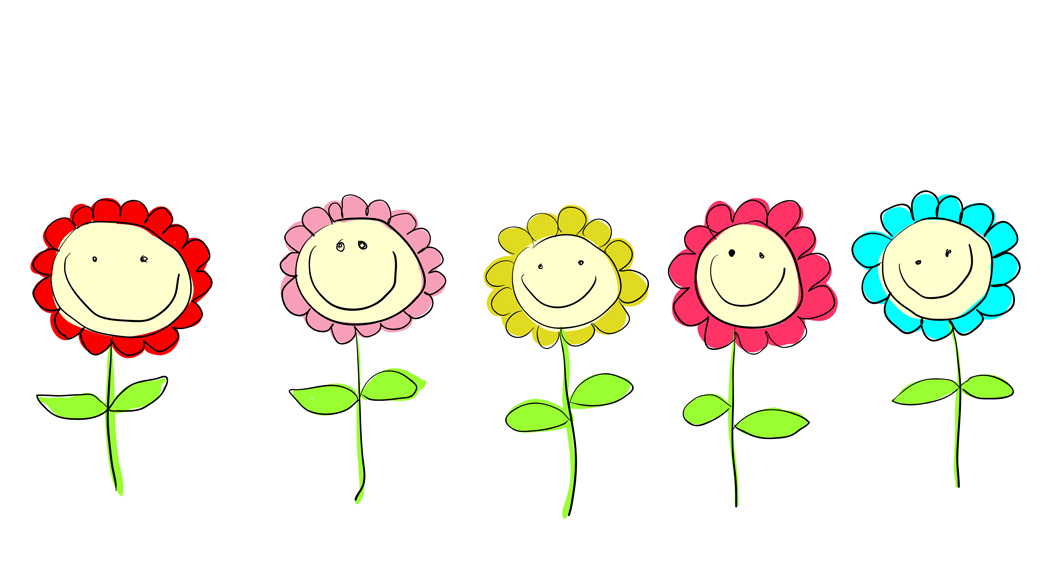   1   2   3   2     +    

 2-  

